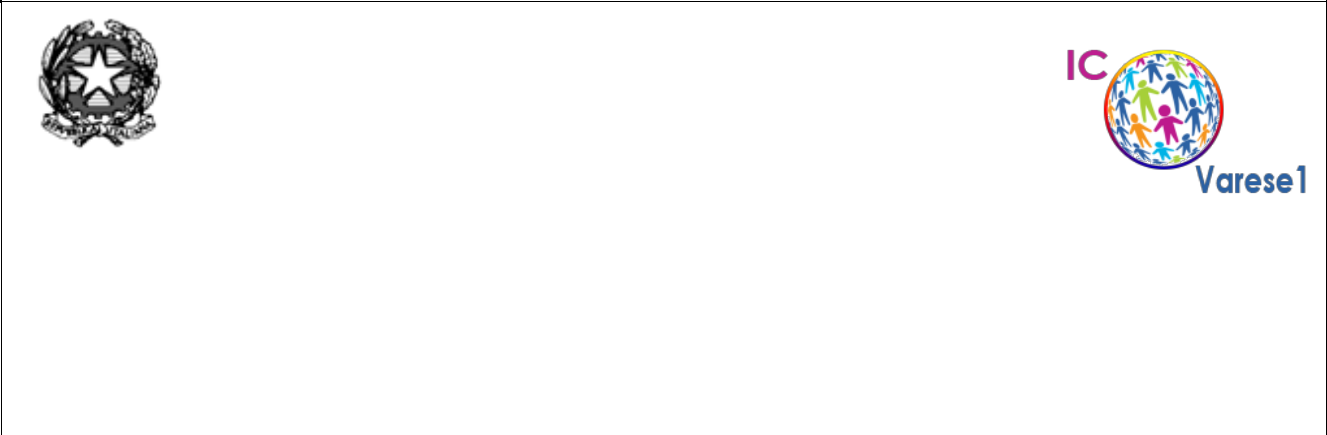 ISTITUTO COMPRENSIVO STATALE VARESE 1 “DON RIMOLDI”Scuola dell’Infanzia, Primaria e Secondaria I° gradoVia Pergine, 6 -  21100 Varese  - Codice Fiscale 80101510123Tel. 0332/331440 -0332 /340050  Fax 0332/334110VAIC86900B@istruzione.it VAIC86900B@pec.istruzione.itSito www.icvarese1donrimoldi.edu.it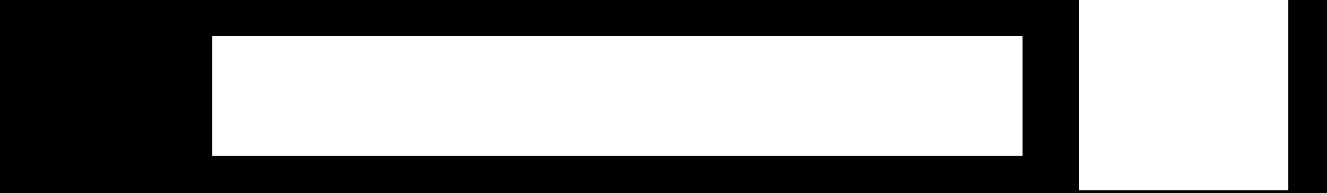 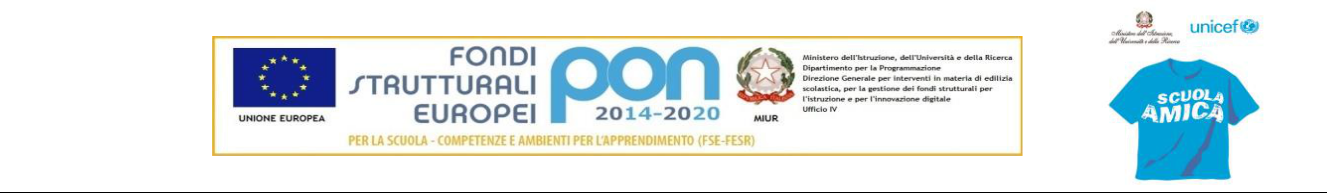 Avviso n.56 	      Varese, 2 novembre 2020Alla c.a.Docenti IC Varese 1DSGASito  per conoscenza della SegreteriaOGGETTO: CORSO DI FORMAZIONE CLIL A MALTA PER DOCENTI – PROGETTO INTERNAZIONALE MULTIKULTURALITA’ AMCM A.S. 2020-2021Carissimi/e L’AMCM (Associazione Multi Culturale Mondiale) promuove con la realizzazione a cura della “Link school of English” di Malta la formazione dei docenti CLIL a Malta dal 29 marzo al 2 aprile 2021.
Le preiscrizioni dovranno essere inviate entro il 30 novembre 2020 ai seguenti indirizzi e-mail:
– multikultura.mondo@libero.it
– multikultura.mondo@pec.libero.it
Si allegano 
1) Modulo di preiscrizione
2) Programma delle lezioni
I docenti interessati potranno utilizzare il bonus docenti per la formazione tutto compreso (escluso il volo aereo a cura dei partecipanti).
Ai docenti che avranno inviato il modulo di partecipazione entro il 30 novembre 2020 e saranno accreditati a partecipare sarà inviato il codice da inserire nella PIATTAFORMA SOFIA che permetterà di validare il bonus docenti.
Per maggiori informazioni è possibile consultare:
youtube: PROGETTOAMCM
facebook: Mariano Campolo
sito: www.progettoamcm.blogspot.it
twitter: https://twitter.com/progettoamcmL'Amore tra i Popoli del Mondo sia valore comune condiviso per la formazione del Cittadino MultikulturaleCordialmenteLa referente della formazione					La Dirigente Scolastica		Alessandra Caporale						Luisa Oprandi		